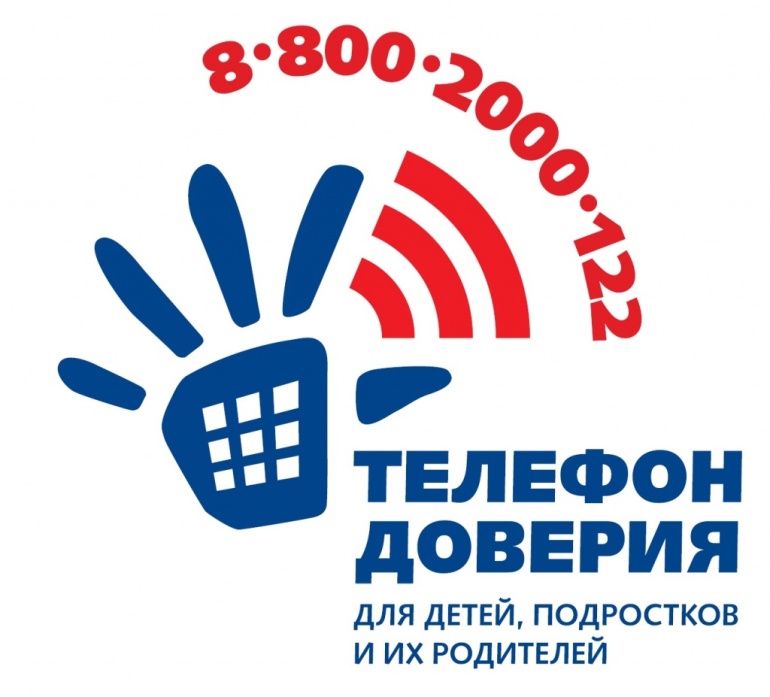 ДЕТСКИЙ ТЕЛЕФОН ДОВЕРИЯ Материалы доступны по ссылкам:1. Видеоролик "Мама и сын"2. Видеоролик "Учитель и ученик"3. Видеоролик "Мальчик и девочка"4. Видеоролик "Телефон"5. Видеоролик "Телевизор"6. Видеоролик "Стук сердца"7. видеоролик "Стук"8. видеоролик "Страхи"9. видеоролик "Слова"10. видеоролик "Цифры"https://cloud.mail.ru/public/8h9F/XKnREsq8mВидеоролики, рассказывающие о принципах работы Детского телефона доверияhttps://cloud.mail.ru/public/7MC8/YpzCsmgb1Макеты плакатов «О принципах работы ДТД»https://cloud.mail.ru/public/AAy2/C34GDDbXmИнтернет-баннеры «О принципах работы ДТД»https://cloud.mail.ru/public/L3od/QhjXQHx51